Викторина «Кто же это?»1.Выберите название представленного на картинке паука?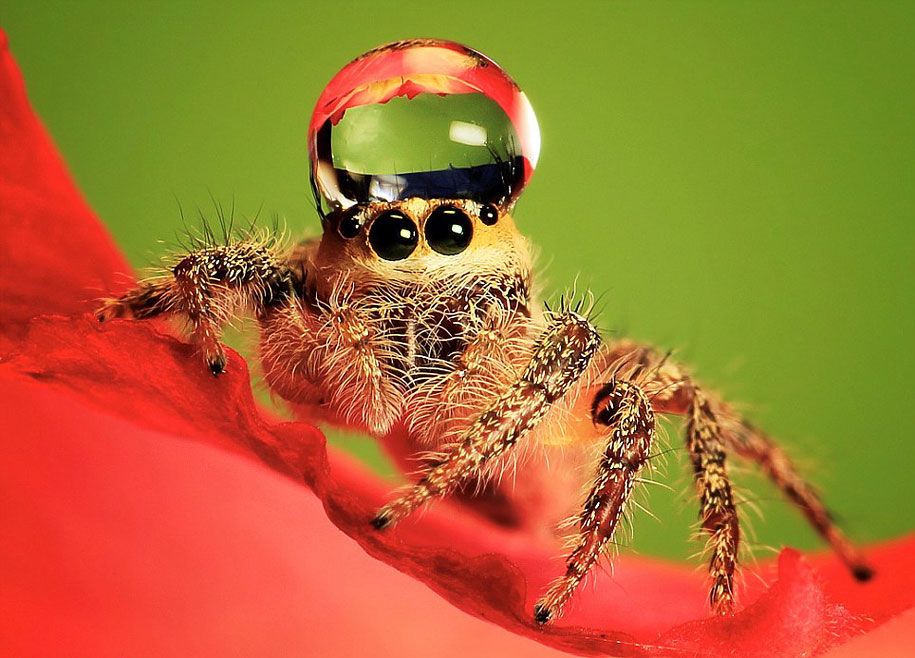 А) паук-милунБ) паук-красавецВ) паук-скакун 2.Кто изображен на картинке?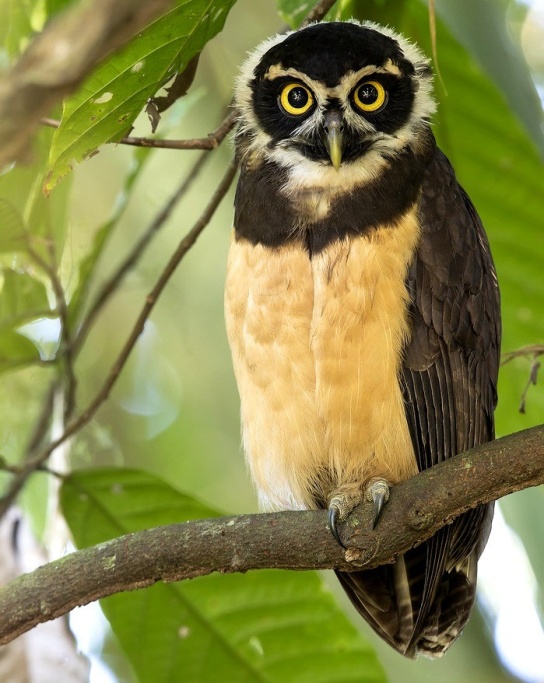 А) Западноамериканская совкаБ) Евразийский филинВ) очковая сова 3.Кто из перечисленных ученых разработал первую вакцину против натуральной оспы?      А) Дженнер                  Б) Флеминг                    В) Мечников  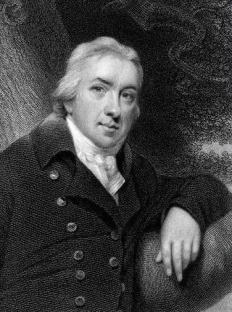 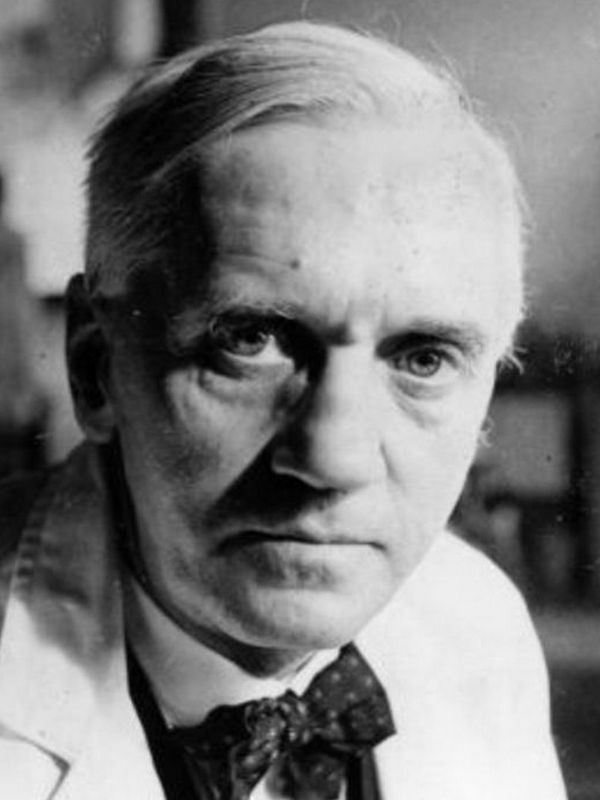 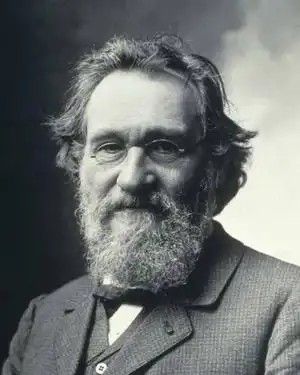 4.Какая из представленных птиц носит название киви?А)     б)    в) 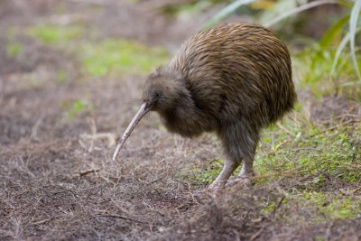 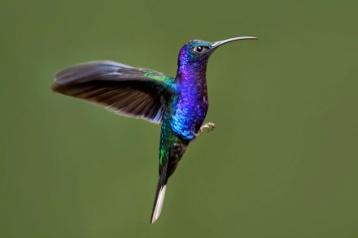 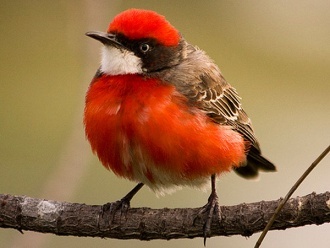 5.Как выглядит Геккон токи?А)  б)  в) 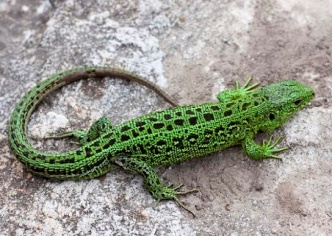 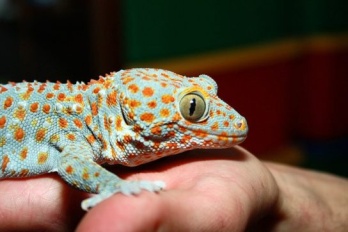 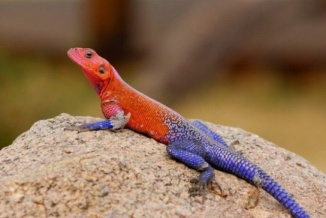 6. Какое из перечисленных растений способно вызывать ожоги на коже человека?      Борщевик Сосновского            Омела белая                     Ряска горбатаяА)  б)   в) 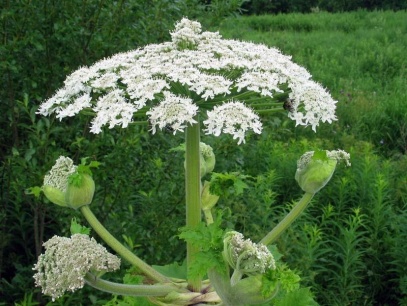 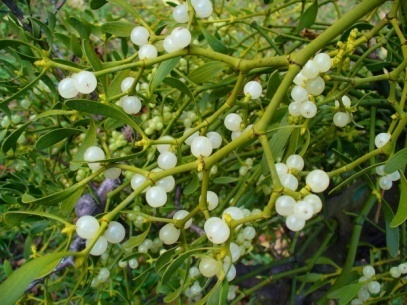 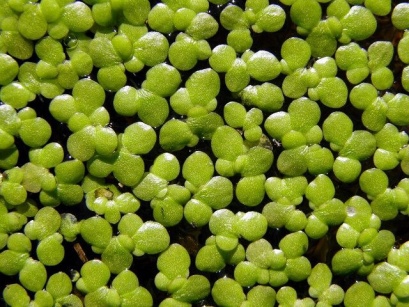 7.Какое дерево представлено на рисунке?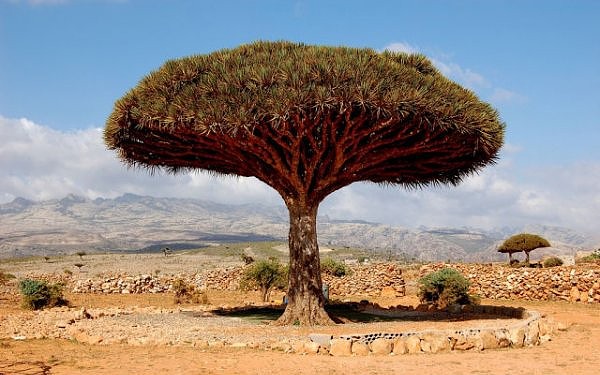 А) Драконово деревоБ) Баобаб В) Калифорнийская секвойя8.Какое из перечисленных растений издает запах гниющего мяса для привлечения насекомых?А)    б)  в)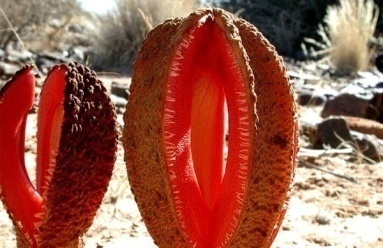 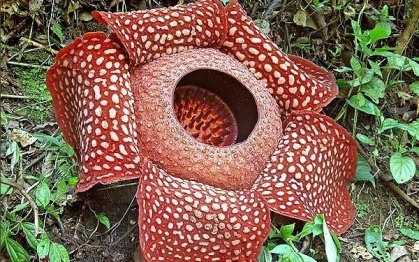 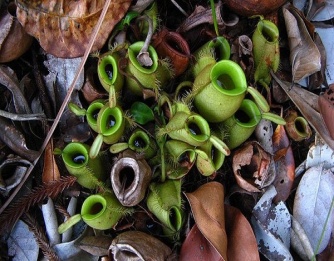 9.Как  выглядит утка мандаринка?А)  б)    в) 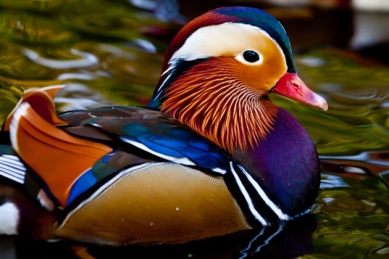 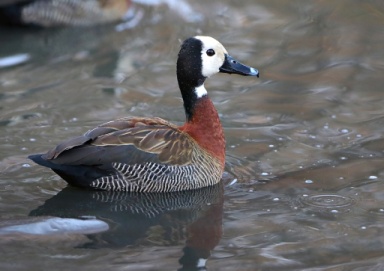 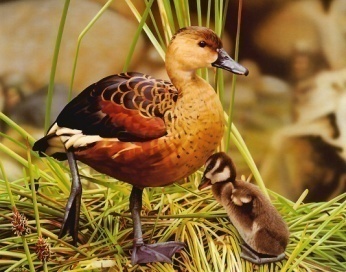 10.Какое из представленных животных обитает в Африке?А) коала                           б) очковый пингвин            в) лемминг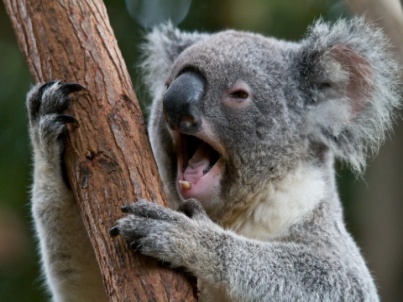 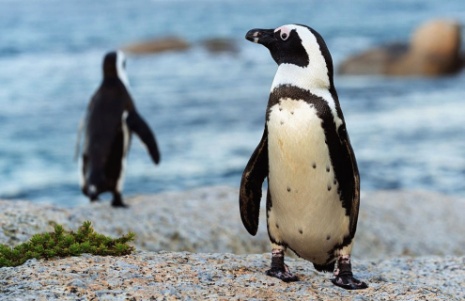 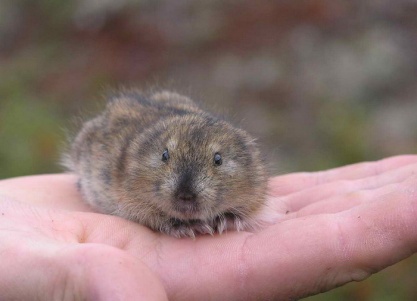 11.Выберете вид змеи, которая может представлять опасность для человека?А) черная змея                б) узорчатый полоз           в) уж обыкновенный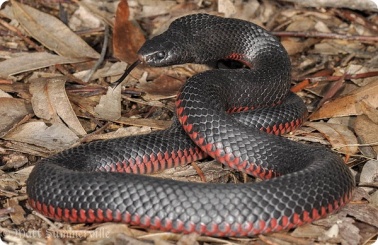 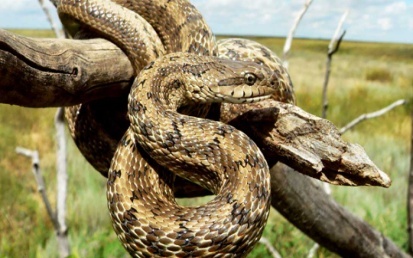 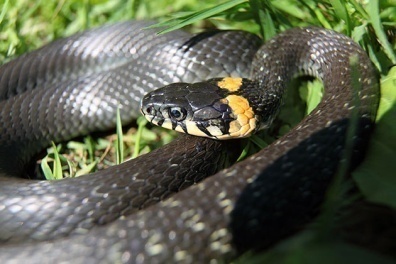 12. Какие организмы способны изменять свой пол в зависимости от того, какой пол в данный момент больше подходит для спаривания?А) устрицы                             б) морские коньки           в) медузы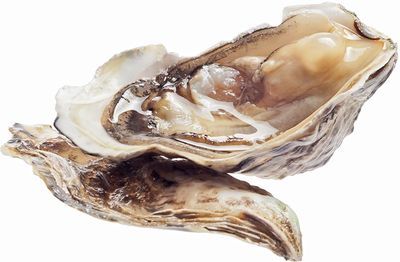 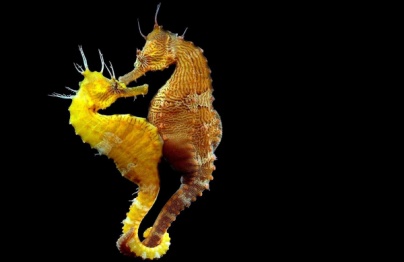 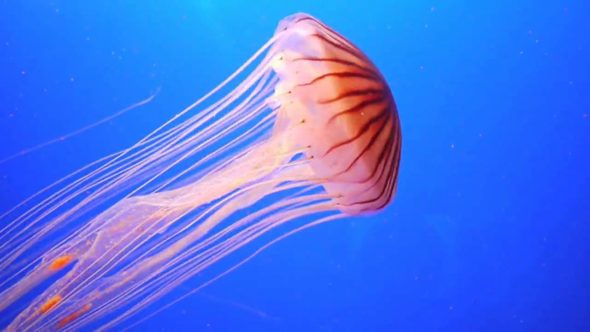 13. На какой картинке изображен русский ученый, основатель учения о биосфере, Владимир Вернадский? А)            б)           в) 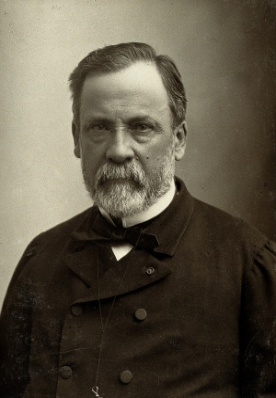 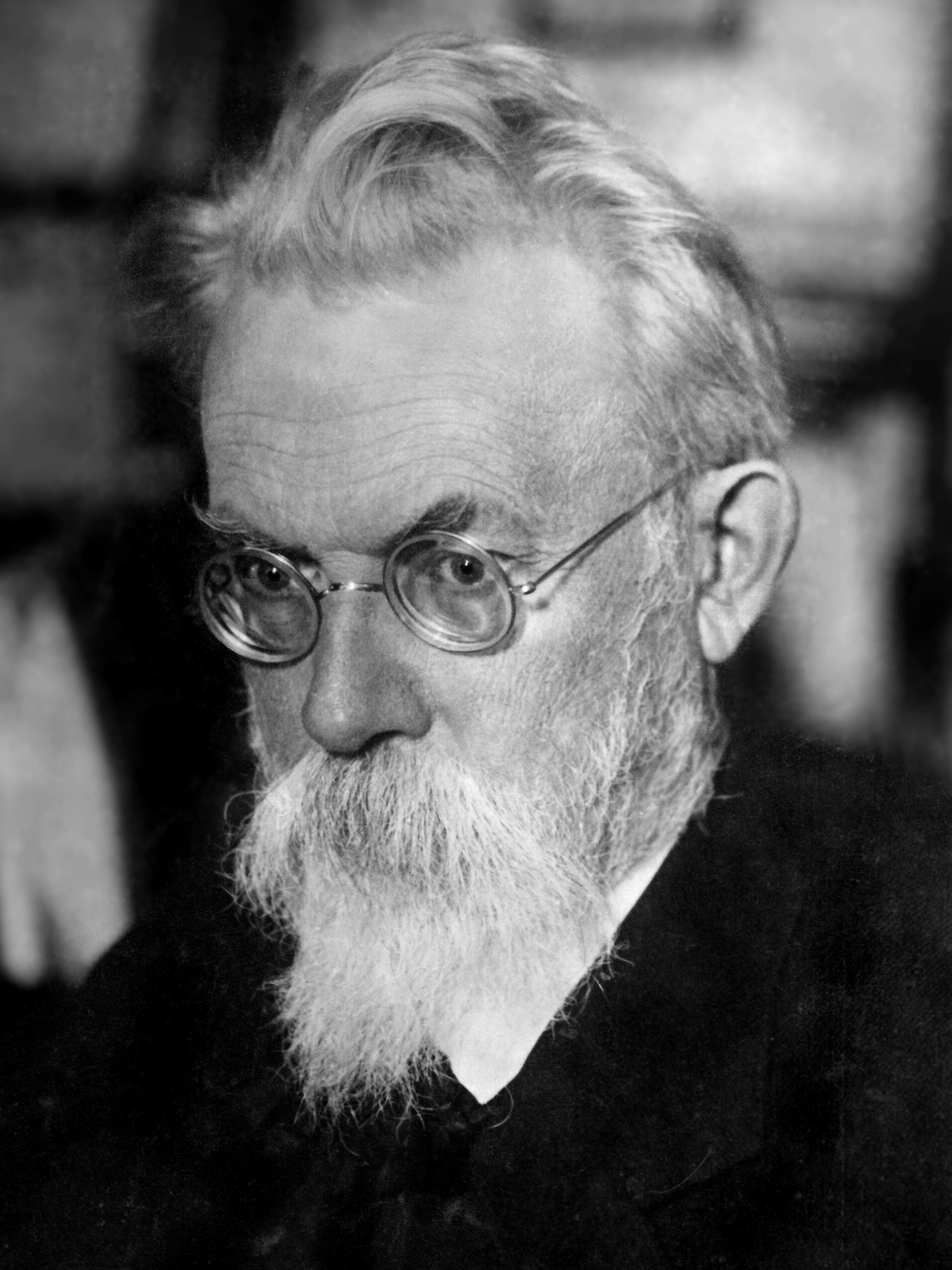 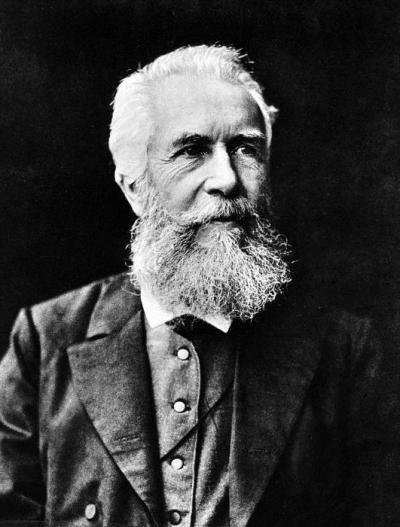 14. Выберете название гриба, который на вкус напоминает курицу?А) груздь настоящий        б) зонтик краснеющий      в) трутовик серно-желтый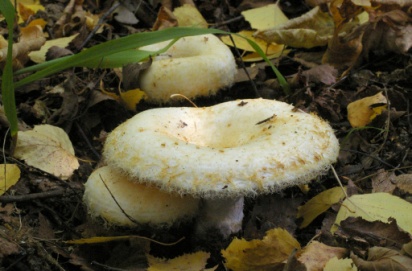 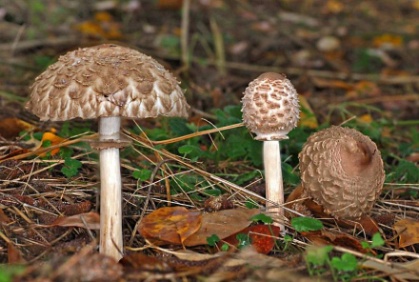 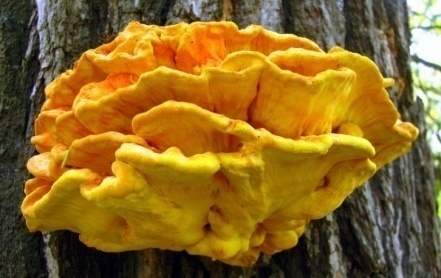 15. Какая из представленных черепах обитает на территории Беларуси?А) Обыкновенная мускусная черепаха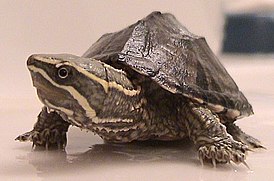 Б) болотная черепаха 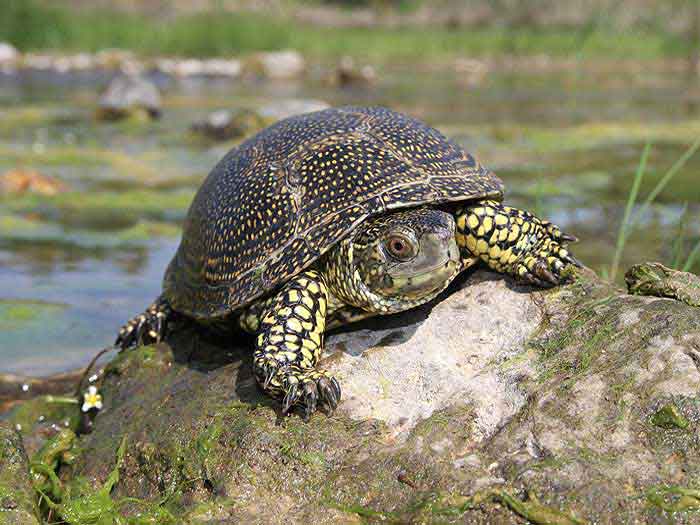 В) каймановая черепаха 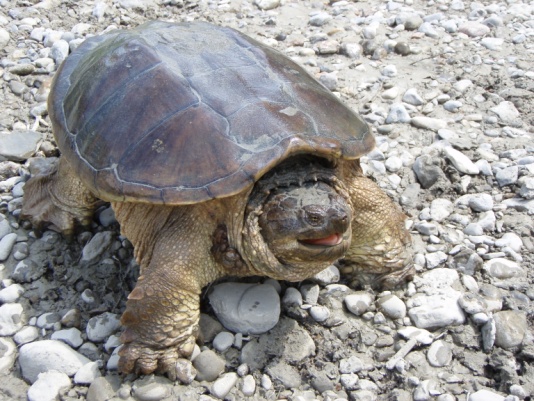 16. Как выглядит радужный тукан?А)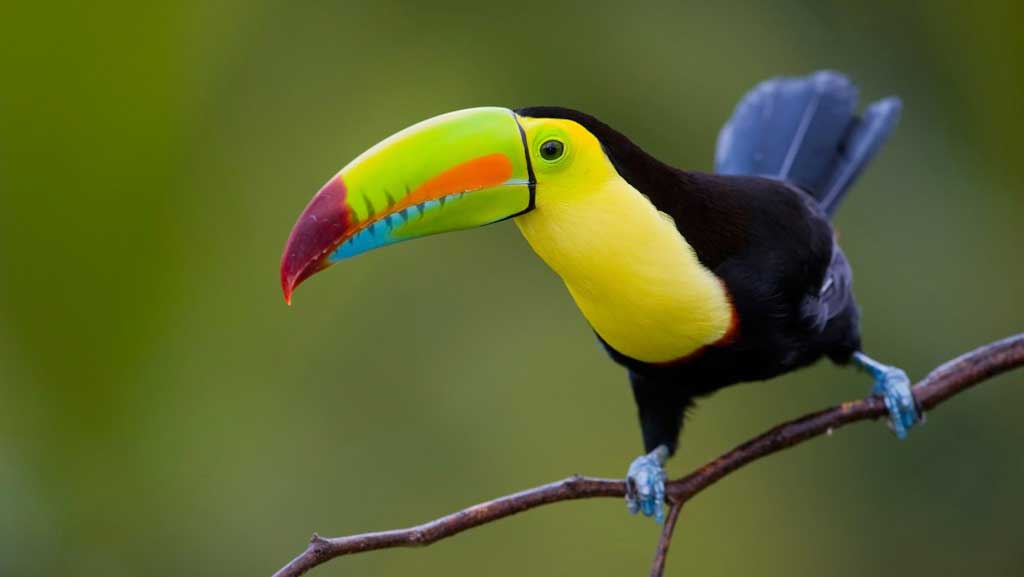 Б) 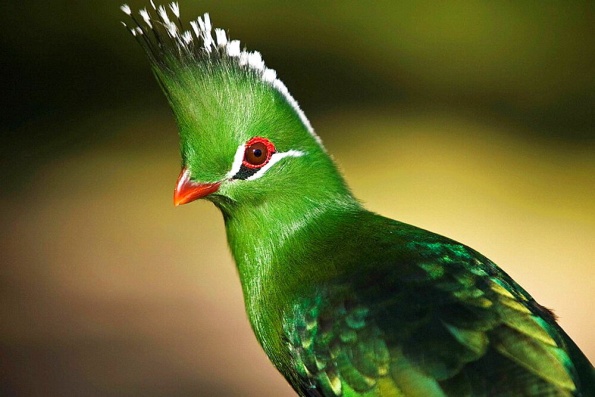 В)       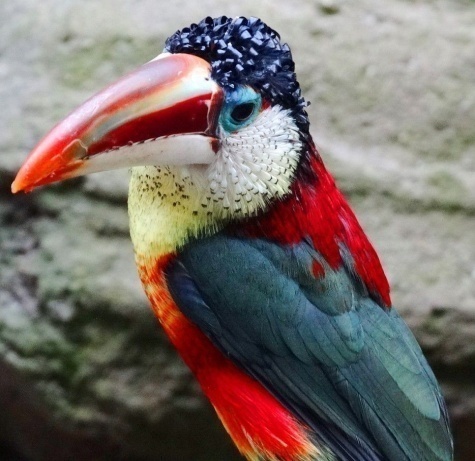 17. Выберете растение, которое названо в честь Стеркулиуса — древнеримского бога навоза, благодаря неприятному запаху цветков.А)   б)     в) 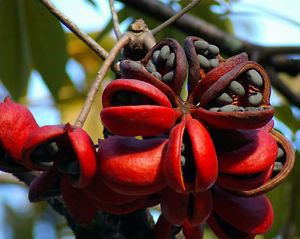 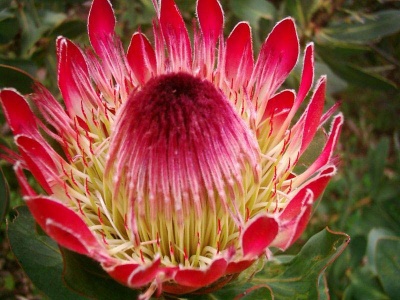 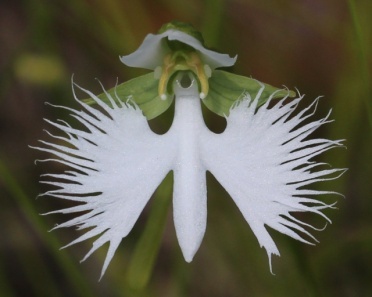 18. Какая самая быстрая рыба в мире?А) рыба-парусник              б) атлантический тарпон    в) китовая акула 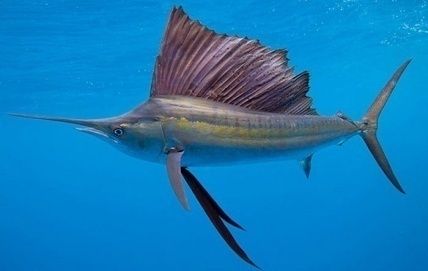 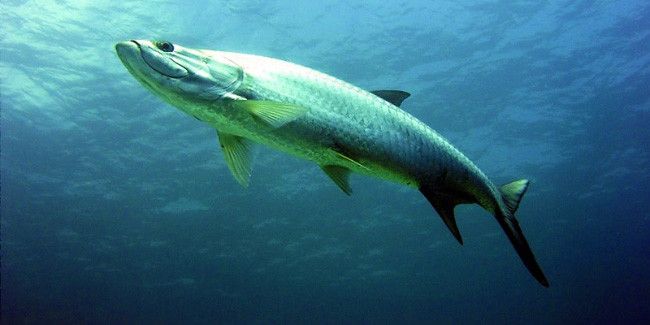 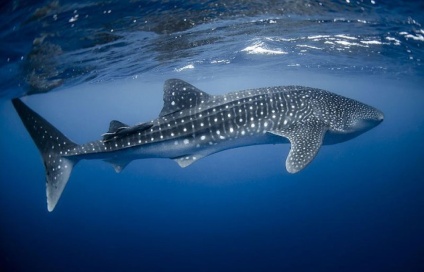 19. Какой паук обитает на территории Беларуси?                                    А) южнорусский тарантул   б) паук-птицеед                в) черная вдова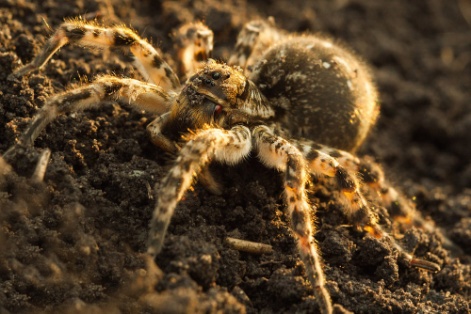 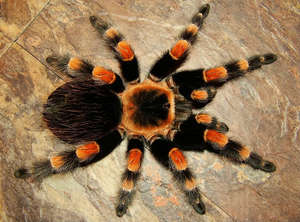 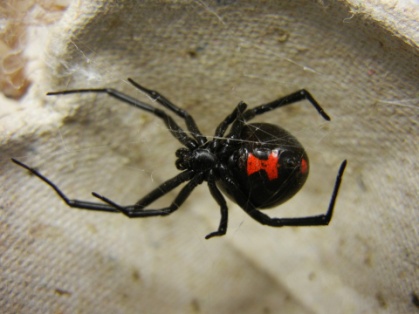 20. Выберете растение, которое является хищником?   А) бругмансия              Б) росянка капская               в) кальцеолярия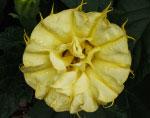 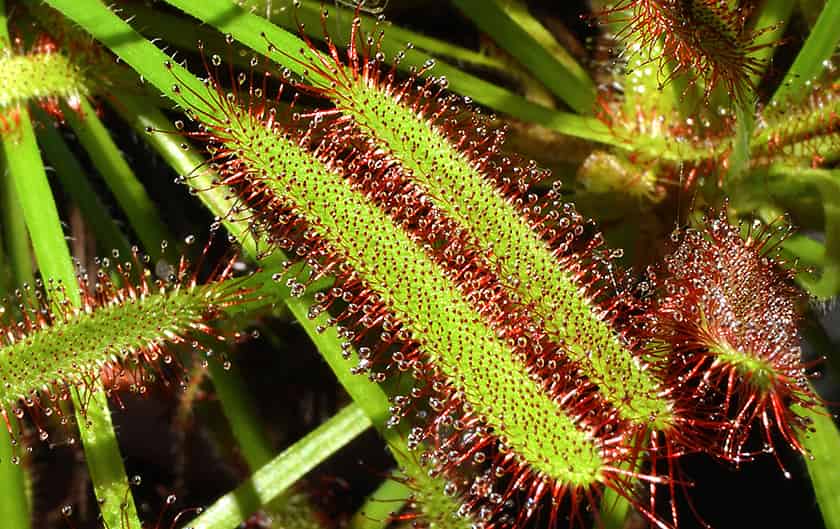 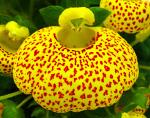 21. Какое из перечисленных ядовитых растений, произраст на территории Беларуси?А)      белладонна                         б) хура взрывающаяся             в) ятрофа куркас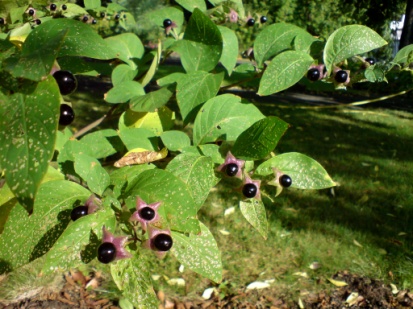 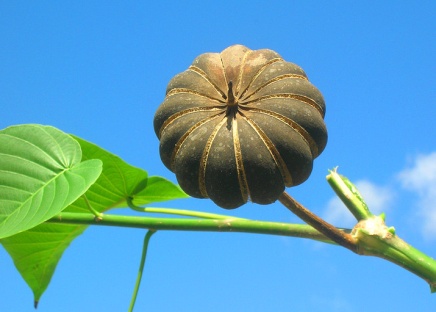 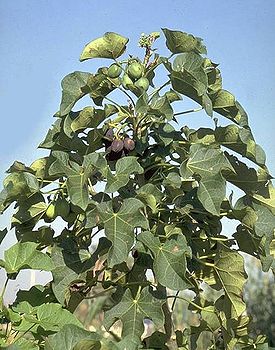 АБВАБВАБВАБВАБВАБВАБВАБВАБВАБВАБВАБВАБВАБВАБВАБВАБВАБВАБВАБВАБВ